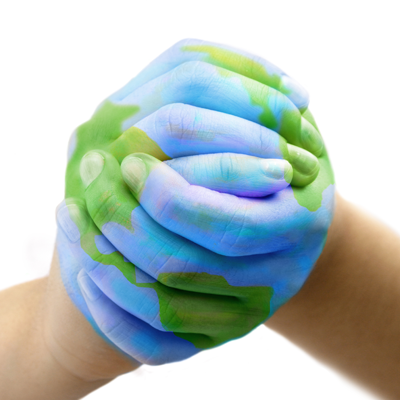 NATUR, MILJØ og TEKNOLOGINår: 09.10.2017Tid: kl 10.00- 15.00Stad: Norsk Bremuseum i FjærlandVi ynskjer velkomen til nettverkssamling ved Norsk Bremuseum i Fjærland. Innhald for dagen (rekkefølga er kun rettleiande). 5 t Velkomen. Film frå Svalbard  ca. 30 minInnlegg frå Jan Erik Bøyum, student HVL.  Berekraftig utvikling i barnehagen. ca. 15 mEvaluering, utveksling av erfaringar gruppevis. Ca 30 mOmvising på museet med fokus på klima. Ca 1 tKort foredrag av tilsette ved museet. Ca 45 mLunsj i kantina 45 minRefleksjonar kring den nye Rammeplanen og punktet om «Berekraftig utvikling» s. 10. Flott viss alle har lest dette på førehand. Ca 30 mNettverket set opp nye mål for vidare arbeid.  Ca 30 mMellomliggande arbeid til neste nettverk. Ca 15 mTa kontakt om det er noko de lurer på!Med venleg helsingHeidi Johnsen Gunn LindeChristina RoskaritzEin person frå kvar gruppe har ansvar for å skrive ned det som kjem fram i gruppa. Dette skal leverast inn slik at vi kan leggje den ut på idébanken i Wikispaces1.- Evaluering, utveksling av erfaringar, gruppevis. Korleis har vi vidareført det vi lærte på Svalbard til barnehagane?. Kort skildra:Refleksjonsspørsmål gruppevis, Prat saman. Finn på 1 aktivitet/idé som handlar om berekraftig utvikling som de kunne tenkje dykk å gjennomføre i barnehagen.Korleis jobbar vi i barnehagen for å fremje berekraftig utvikling?Hvordan bidrar vi til at barna blir kjent med naturens mangfold og opplever tilhørighet til naturen?Hvordan bidrar vi til at barn forstår at dagens handlinger har konsekvenser for fremtiden?Hvordan bidrar vi til at barna blir kjent med naturens mangfold og opplever tilhørighet til naturen?Hvordan bidrar vi til at barn forstår at dagens handlinger har konsekvenser for fremtiden?Korleis bidrar vi til at born forstår at dagens handlingar har konsekvensar for framtida?Hvordan bidrar vi til at barna blir kjent med naturens mangfold og opplever tilhørighet til naturen?Hvordan bidrar vi til at barn forstår at dagens handlinger har konsekvenser for fremtiden?Fagnettverk Natur, Miljø og TeknologiDeltakar: Barnehage:Dato:KvaKorleisKviforGjennomført avKvaKorleisKviforTema:Kva bidrog eg med?Kva skal eg prøve ut i barnehagen?Korleis synleggjere det eg har teke med meg frå nettverket: